English 								Name: ____________KEY: Characterization/Character Development      	Date: _____________CharacterizationThere are a number of ways that an author creates the  PERSONALITY  of a character for a reader. A character is  REVEALED  by: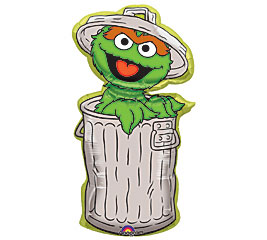 INDIRECT PRESENTATION:What he/she says or    THINKS What he/she    DOES   (actions)What other characters    SAY    about him/her (may or may not be reliable)His/her    APPEARANCE    (clothing, hygiene, accessories etc.)Direct Presentation: Commentary from the    NARRATOR    (may or may not be reliable)The   SETTING   (where they spend their time may reflect or symbolize who they are, for example, Oscar the Grouch lives in a trash can)** Characterization is different from character developmentCharacter Development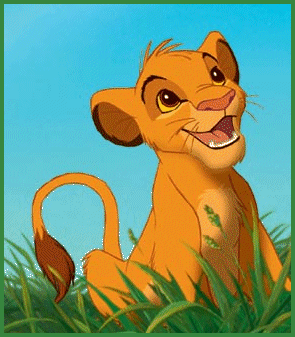 Character development refers to how a character CHANGES  over the course of a novel or story.The character could change in the following ways:Changes   PERSPECTIVEGains knowledge/learns LESSONSRelationship with other characters or position in society changesAPPEARANCE changes (which usually reflects a change in perspective or knowledge)** Note: A significant amount of development in a major character is usually related to a key THEME of a literary work.Symbol: Concrete object represents an abstract idea (ie:: Lamb = innocence / Heart = love)Direct Presentation: Narrator directly states character traits. Ie: Mr. Fitton is a Jerk.Indirect Presentation: Characters actions, thoughts, interactions reveal personalityStatic Character: Does not change through their experiences: (Napoleon)	Dynamic Character: Learns and changes through experiences (ie: Scrooge/Grinch)Round Character: Many characteristics/details about them are known (Bart Simpson)Flat Character: Few personality traits/details are known (Disco Stu)English 								Name: ____________Notes: Characterization/Character Development      	Date: _____________CharacterizationThere are a number of ways that an author creates the _______________ of a character for a reader. A character is ________________ by:INDIRECT PRESENTATION:What he/she says or ________________What he/she ________________ (actions)What other characters _________ about him/her (may or may not be reliable)His/her ________________ (clothing, hygiene, accessories etc.)Direct Presentation:  Commentary from the _______________ (may or may not be reliable)The______________ (where they spend their time may reflect or symbolize who they are, for example, Oscar the Grouch lives in a trash can)** Characterization is different from character developmentCharacter DevelopmentCharacter development refers to how a character ______________ over the course of a novel or story.The character could change in the following ways:Changes ______________________Gains knowledge/learns _____________________Relationship with other characters or position in society changes_______________ changes (which usually reflects a change in perspective or knowledge)** Note: A significant amount of development in a major character is usually related to a key ______________________ of a literary work.________: Concrete object represents an abstract idea (ie:: Lamb = innocence / Heart = love)____________________: Narrator directly states character traits. Ie: Mr. Fitton is a Jerk.______________________: Characters actions, thoughts, interactions reveal personality______________________: Does not change through their experiences: (Napoleon)	_____________________: Learns and changes through experiences (ie: Scrooge/Grinch)_________________: Many characteristics/details about them are known (Bart Simpson)______________________: Few personality traits/details are known (Disco Stu)